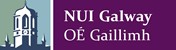 Iarratas ar Íocaíocht a dhéanamh ar líneUaireanta oscailte Dheasc Chabhrach Chlárlann na Mac Léinn Luan go hAoine 9:30am-12:30pm – 1:30pm-4:00pmAinm an Mhic Léinn* Cead Ainm agus Sloinne *		 Uimhir Aitheantais an Mhic Léinn* *		 Seoladh Ríomhphoist an Mhic Léinn* *	Uimhir Theileafóin 	An Cineál IarrataisCuir tic sa bhosca cuíSonraí an Chúrsa e.g. 1BA1, 1BSC1Modh SeachadtaBailigh an cártaCuir an cárta sa phostCuir tic sa bhosca ceart maidir le conas is mian leat do chárta aitheantais a fháilSeoladh Baile* *Cárta Creidmheasa 	Dáta éaga 	/ 	 CVC 	